During the period from 12/01/2017 to 12/31/2017 the Commission accepted applications to assign call signs to, or change the call signs of the following broadcast stations. Call Signs Reserved for Pending Sales Applicants New or Modified Call SignsPUBLIC NOTICE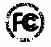 PUBLIC NOTICEReport No. 610Media Bureau Call Sign Actions01/10/2018Call SignServiceRequested ByCityStateFile-NumberFormer Call SignWMFVFMCOMMUNITY COMMUNICATIONS, INC.CEDAR CREEKFLBALED-20170922ABHWKSGRow NumberEffective DateCall SignServiceAssigned ToCityStateFile NumberFormer Call Sign112/01/2017KJRWDTPRIME CITIES BROADCASTING INC.EUREKACAKVIQ212/01/2017KQOUFMTHE UNIVERSITY OF OKLAHOMACLINTONOK20170920AAPKYCU312/01/2017KVIQ-LPLPREDWOOD TELEVISION PARTNERS LLCEureka, caCAK14QL-D412/01/2017WMBE-LDLDBETTER HEALTH MEDIA, INC.MYRTLE BEACHSCBAPDVL-20171002AEQW05DC-D512/04/2017KARQFMEDUCATIONAL MEDIA FOUNDATIONSAN LUIS OBISPOCAKPLV612/04/2017KCECDTSPANISH TELEVISION OF DENVER, INC.BOULDERCOKTFD-DT712/04/2017KKLPFMEDUCATIONAL MEDIA FOUNDATIONPERRISCAKNVE812/04/2017KLUZ-TVDTUNIMAS ALBUQUERQUE LLCALBUQUERQUENMKTFQ-DT912/04/2017KTFD-TVDTENTRAVISION HOLDINGS, LLCDENVERCOKCEC1012/04/2017KTFQ-TVDTENTRAVISION HOLDINGS, LLCALBUQUERQUENMKLUZ-TV1112/04/2017KVLQFMEDUCATIONAL MEDIA FOUNDATIONLA PINEORKKLP1212/04/2017WBMXFMCBS RADIO OF ILLINOIS, LLCCHICAGOILWJMK1312/04/2017WFTT-TVDTENTRAVISION HOLDINGS, LLCVENICEFLWVEA-TV1412/04/2017WOTF-TVDTENTRAVISION HOLDINGS, LLCDAYTONA BEACHFLWVEN-TV1512/04/2017WUNIDTUNIMAS BOSTON LLCMARLBOROUGHMAWUTF-DT1612/04/2017WUTF-TVDTENTRAVISION HOLDINGS, LLCWORCESTERMAWUNI1712/04/2017WVEA-TVDTUNIMAS TAMPA LLCTAMPAFLWFTT-DT1812/04/2017WVEN-TVDTUNIMAS ORLANDO, INC.MELBOURNEFLWOTF-DT1912/04/2017WVIWFMVCY AMERICA, INC.BRIDGEPORTWVWETT2012/04/2017WWBXFMENTERCOM MASSACHUSETTS, LLCBOSTONMAWBMX2112/05/2017WHHGFMFOREVER SOUTH LICENSES, LLCMILANTNWYNU2212/06/2017WLTMFMCONNOISSEUR MEDIA LICENSES, LLCMINANYWJRK2312/06/2017WABFAMETERNITY MEDIA GROUP LLCMOBILEALWERM2412/06/2017WERMAMETERNITY MEDIA GROUP, LLCFAIRHOPEALWABF2512/07/2017KYFE-LPFLIGLESIA CUIDAD DE REFUGIO Y RESTAURACION INCBENTONVILLEAR20131113BUONew2612/07/2017WBYBFMJOHN H. & LYNN C. ALLENCLEVELANDMSBALED-20170905AASWDFX2712/08/2017KANMFMBOARD OF EDUCATION OF THE CITY OF ALBUQUERQUE, NMGRANTSNMKDRI2812/08/2017KANRFMBOARD OF EDUCATION OF THE CITY OF ALBUQUERQUE, NMSANTA ROSANMKNLK2912/08/2017KIPIFMCHEYENNE RIVER SIOUX TRIBEEAGLE BUTTESD20160512ABENew3012/11/2017KMPSAMCBS RADIO STATIONS INC.HESPERIACAKRAK3112/11/2017KSWDFMCBS RADIO STATIONS INC.SEATTLEWAKMPS-FM3212/12/2017KATZ-FMFMCITICASTERS LICENSES, INC.BRIDGETONMOKMJM-FM3312/12/2017WOWZ-FMFMCHINCOTEAGUE BROADCASTING CORPORATIONACCOMACVAWVES3412/12/2017WVESFMJACKMAN HOLDING COMPANY, LLCCHINCOTEAGUEVAWOWZ-FM3512/14/2017KJKFFMEDUCATIONAL MEDIA FOUNDATIONKLAMATH FALLSORKKLJ3612/14/2017KKLJFMEDUCATIONAL MEDIA FOUNDATIONJULIANCAKPRI3712/14/2017KLSBFMEDUCATIONAL MEDIA FOUNDATIONGOLETACAKYGA3812/14/2017KPLVFMEDUCATIONAL MEDIA FOUNDATIONCORPUS CHRISTITXKKLM3912/14/2017KVLDFMEDUCATIONAL MEDIA FOUNDATIONNORFOLKNEKLSB4012/15/2017KLEAFMNOALMARK BROADCASTING CORPORATIONHOBBSNMKYKK4112/15/2017WCLN-FMFMGRANDER VISION MEDIA, LLCRENNERTNCWGQR4212/15/2017WKFVFMEDUCATIONAL MEDIA FOUNDATIONCLINTONNCWCLN-FM4312/15/2017WKYIAMNEW ALBANY BROADCASTING CO., INC.EMINENCEKYWLUE4412/18/2017KBPIFMCITICASTERS LICENSES, INC.FORT COLLINSCOKPAW4512/18/2017KKRM-LDLDONE MINISTRIES INC.CHICOCAK11VZ-D4612/18/2017KPAWFMCITICASTERS LICENSES, INC.WARREN AFBWYKBPI4712/18/2017KURK-LDLDONE MINISTRIES, INC.San FranciscoCAK03IC-D4812/19/2017KPJT-LPFLMG COMMUNITY BROADCASTINGMAPLE GROVEMN20131115ATJNew4912/20/2017WWNGAMDICK BROADCASTING COMPANY, INC. OF TENNESSEEHAVELOCKNCBAL-20170911ABYWANG5012/21/2017WXII-LPLPFREELANCER TELEVISION BROADCASTING, INC.CEDARMIWLLZ-LP5112/22/2017KMVSFMEDUCATIONAL MEDIA FOUNDATIONMOSS BEACHCAKRSA5212/22/2017WLRJFMEDUCATIONAL MEDIA FOUNDATIONGREENVILLEMSWJIW5312/22/2017WNVUFMEDUCATIONAL MEDIA FOUNDATIONCHARLES CITYVAWLRJ5412/24/2017KVXX-LPFLBLACKBIRD ARTS, INC.LAS VEGASNV20131114ACKNew5512/25/2017WLRI-LPFLWLRI INCORPORATEDGAPPAWLYH-LP5612/26/2017KWBLFMCITICASTERS LICENSES, INC.DENVERCOKYWY5712/26/2017WBOWFMMIDWEST COMMUNICATIONS, INC.TERRE HAUTEINWDWQ5812/26/2017WIBUAMMIDWEST COMMUNICATIONS, INC.PARISILWBOW5912/26/2017WRWMAMCUMULUS LICENSING LLCCONWAYSCWHSC6012/26/2017WUGM-LPFLWEST MICHIGAN COMMUNITY HELP NETWORKMUSKEGONMIWMMT-LP6112/26/2017WYRGFMRADIO LICENSE HOLDING SRC LLCLAWRENCEINWRWM6212/27/2017WBKI-CDDCNEW ALBANY BROADCASTING CO. INC.LOUISVILLEKYWKYI-CD6312/27/2017WENI-FMFMSOUND COMMUNICATIONS, LLCSOUTH WAVERLYPAWENY-FM6412/27/2017WENY-FMFMSOUND COMMUNICATIONS, LLCBIG FLATSNYWENI-FM6512/27/2017WURH-CDDCSOUTH FLORIDA PBS, INC.MIAMIFLWIMP-CD-F C C-